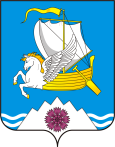  В соответствии со статьей 46 Градостроительного кодекса Российской Федерации от 29.12.2004 № 190-ФЗ; ст. 28 Федерального закона от 06.10.2003 № 131-ФЗ «Об общих принципах организации местного самоуправления в Российской Федерации», на основании заявления ООО «ГеоКомплекс-М»  от  08.04.2022, заключения о результатах публичных слушаний от 05.04.2022:         1.Утвердить документацию проекта планировки территории, совмещенный с проектом межевания территории для проектирования и строительства объекта ООО «Газпромнефть-Оренбург» «Царичанское+Филатовское месторождение. Сбор нефти и газа с куста добывающих скважин 420» .         2. Отделу по архитектуре, капитальному строительству и инвестициям  обеспечить публикацию настоящего постановления в газете «Светлый путь» и размещение документации  проекта планировки территории, совмещенный с проектом межевания территории для проектирования и строительства объекта ООО «Газпромнефть-Оренбург» «Царичанское+Филатовское месторождение. Сбор нефти и газа с куста добывающих скважин 420» на сайтах муниципальных образований Переволоцкий район, Преторийский  сельсовет в сети Интернет.          3. Контроль за исполнением  данного постановления возложить на исполняющего обязанности заместителя главы администрации района по оперативному управлению и экономическим вопросам Ермоша А.В.     4.Постановление вступает в силу со дня его подписания.Глава района                                                                                    Г.В. ЩербаковРазослано: Ермошу А.В, отделу по архитектуре, капитальному строительству и инвестициям, МО Преторийский сельсовет, ООО «Газпромнефть-Оренбург», ООО «ГеоКомплекс-М», редакции газеты «Светлый путь», главному специалисту по информационной безопасности, информатизации и связи администрации района, прокурору.                     АДМИНИСТРАЦИЯ       ПЕРЕВОЛОЦКОГО РАЙОНА       ОРЕНБУРГСКОЙ ОБЛАСТИ               ПОСТАНОВЛЕНИЕ          18.04.2022_№  322-пОб   утверждении   документации проекта  планировки  территории, совмещенный с проектом межева-ния территории для проектирова-ния   и    строительства     объекта  ООО    «Газпромнефть-Оренбург» «Царичанское+Филатовское месторождение. Сбор нефти и газа с куста добывающих скважин 420»